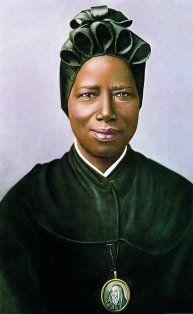 Sfânta Iosefina BakhitaIosephina  BakhitaElaborat: Jan Chlumský8 februarie, comemorare neobligatoriePoziția:  sclavă și călugărițăDeces: 1947Patroană: a Sudanului și a Zilei Mondiale pentru Rugăciune pentru victimele comerțului cu oameniBIOGRAFIAÎn copilărie a devenit sclavă. Mai târziu, prin averea consulului italian și a soției acestuia de același rang a ajuns în Italia, unde deja ca nemăritată, a fost bona fiicei Michielimnilor. În final, după întâlnirea cu Dumnezeu, a devenit o călugăriță model, la surorile canosiene. REFLECȚII PENTRU MEDITAȚIE „FLOAREA AFRICII”Numele său inițial probabil nu și-l mai amintea. S-a născut într-o familie de musulmani, în Sudan și fiind încă copilă rupea pe câmp neghina, a fost răpită și vândută în sclavie. De la răpitori a primit numele Bakhita, ceea ce înseamnă „fericită”. Dar în suportarea practicilor sclavagiste nu s-a simțit de loc fericită și nici nu putea să fie. De mai multe ori a fost vândută în târguri de sclavi în Kharthoum și Obejde, a suferit multe suferințe sufletești și trupești. Apoi a ajuns la domnul consul Kalista Legnani, care s-a comportat cu ea ca și cu un om. Dragostea și bunătatea noilor stăpâni au însoțit însă dragostea de casă și propria familie. Pentru că schimbările politice l-au condus pe Lagani la întoarcerea în Italia, a luat-o pe Bakhitu cu el. Acolo a încredințat-o prietenului său Michielim, în a cărui familie s-a născut fiica și educatoarea răscumpărată din sclavie i-a venit în ajutor. Familia, care din motivele obligațiilor de serviciu a trebuit să plece, a dat-o pe fiică și îngrijitoare în grija institutul catecumenic al surorilor canosiniene. Astfel Bakhita s-a întâlnit cu Dumnezeu, după a cărui existență a tânjit și a bănuit-o deja, fiind mic copil care privea soarele, stelele și luna. Atunci își punea întrebarea, unde poate fi izvorul lor? În amintirile sale a menționat că dorea să-l cunoască și să-i aducă slavă. La surorile de la mănăstire a reușit acest lucru. După catecumenat a primit în ianuarie 1890, botezul și un nume nou, Iosefina. După întoarcerea doamnei Michielin, căreia i-a predat fiica, a rămas la mănăstire. În ziua de 08.12.1896, a depus jurământul de călugărie în Congregația sf. Magdalena, din Cancssy. Mare respect îi purta nașei sale, despre care spunea că acolo este locul, unde a devenit fiica lui Dumnezeu. Acest eveniment a însemnat pentru nimic mai mult decât eliberarea din sclăvie. Și noi ar trebui să ne gândim mai des la importanța botezului nostru. La mănăstire gătea la bucătărie, cosea și activa și la recepție/la poartă. La început, pentru culoarea deosebită a pielii sale genera agitație și pentru asta suferea foarte mult. Prin amabilitatea sa însă, a cucerit inimile multora. A fost poreclită „Floarea Africii” sau „Sora fericită”. La sfârșitul vieții a trăit în spital și în agonie s-a întors în timpul sclaviei, cerând să-i fie permise lanțurile grele. A murit în faima sfințeniei și la 01.10,2000 a fost canonizată. HOTĂRÂRE, RUGĂCIUNEMă voi ruga, ca să reușesc să fiu bun în toate situațiile și în orice mediu să caut prezența lui Dumnezeu. Dumnezeule, ne bucurăm de sărbătorirea aniversării Bakhitei și Te rugăm, învăță-ne, cum trebuie să Te căutăm, pentru a învăța să trăim în prezența Ta și la fel ca și ea să dăm mărturie despre dragostea Ta cu viața noastră. Te rugăm pentru aceasta prin Fiul Tău Isus Cristos, Domnul nostru, căci el cu Tine, în unire cu Duhul Sfânt viețuiește și domnește în toți vecii, vecilor. Amin. NOTĂAcest episod al Iosefinei Bakhita a fost filmat și informațiile despre film se pot găsi pe paginile: http://www.paulinky.cz/clanky/Cokoladova-svetice-nadeje.html Cu acordul autorului de pe paginile www.catholica.cz a tradus și a pregătit pentru tipar Iosif Fickl 